Parent & Community Engagement Office (PCEO) 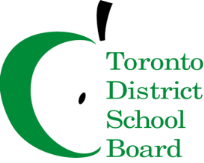 5050 Yonge Street, Main FloorToronto, ON M2N 5N8To: 				Members of Alternative Schools Advisory Committee (ASAC) Date/Time: 			Tuesday, May 17th, 7:00 pm – 9:00 pm (6:30 light refreshments); Location: 			Committee Room B, 5050 Yonge StreetCommittee Co-Chairs: 	Prafulla Prabhu (Parent, co-chair), Caillie Feldmann (Student co-chair), Liam Rodrigues (Secondary Teacher Co-chair), Present: 	Kelly Dyment (Parent, SEED); Stephen Cooper (Parent, ALPHA); Rebecca Holtzman (Parent, HPAS); Adam Shalaby (Teacher, THESTUDENTSCHOOL);Teleconference: 		Kowthar Omar (Elem. Teacher), Leslie Carlin (Horizon, Parent)Regrets: 			Trustee Malik (Trustee Co-chair)Staff:	Grant Fawthrop (Principal, West Region); Manon Gardner (Superintendent, Alt Schools); Denis Lopes (Principal, East Region)Recorder: 	John Manalo (Committee assistant, PCE)SUMMARY MINUTESPlease visit TDSB Alternative Schools Advisory Committee website to learn more: http://www.tdsb.on.ca/Community/HowtoGetInvolved/CommunityAdvisoryCommittees/AlternativeSchoolsAdvisoryCommittee.aspx Promotion Event / PIAC InvolvementCo-Chairs opened discussion around PIAC’s invitation to promote Alternative schools with them.Superintendent's UpdatesManon Gardner gave a verbal update on Learning centres and its organization.Starting in September 2016, all TDSB schools will feed into one of four learning centres. Learning centres will be hubs where staff can collaborate and share resources. There will be no more FOS organization.Each centre will be staffed by: Learning coaches who will provide extra support for teachers in the classroom; Seven superintendents, led by an executive superintendent; Staff from the TDSB’s professional support services department, including psychologists, social workers and counsellorsMotion for PSSCNew VPs/ Ps Alt. schools workshopCo-Chairs opened discussion on motion around student accessibility and administrative capacity building.-The revised motion was reviewed and discussed around terminology, reorganization and building capacity through training.-Discussion was around bridging Grade 6 to Grade 9; increase access to school with 65 km radius; reduce student attrition; may need to support recommendations with survey data from parents; awareness of pedagogies, support for the programming, support for the extension of schools.New ASAC leadership 2016/7 Current co-chairs are stepping down. Elections to be done in the new school year.Alpha Update/ LessonsALPHA:-The parents of ALPHA are meeting with their new principal.